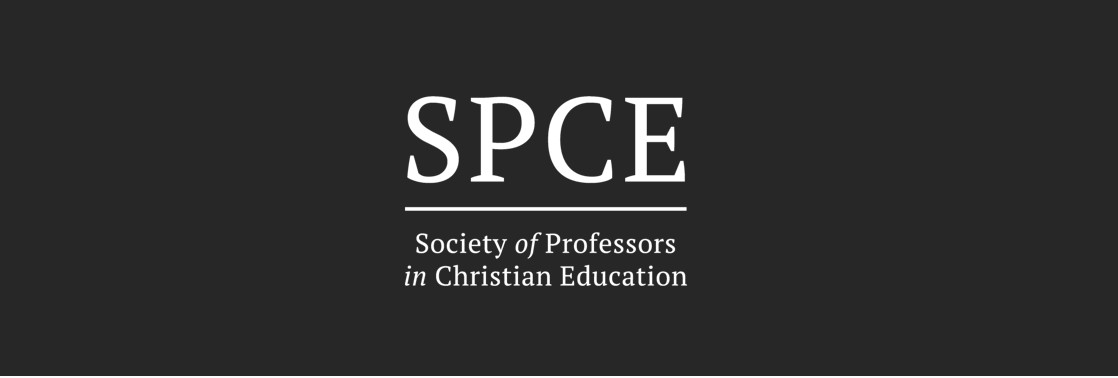 Professor Conference RegistrationName: (include Dr., Rev., Mr., Ms., etc.)    _    _    _    _	_    _    _    _    __    _    _    _    _    _Institution:   _    _    _    _    _    _    _    _    __    _    _    _    _    _    _    _    __    _    _    _    _    _Address:__    _    _    _    _    _    _    _    __    _    _    _    __    _    _    _    _    _ 	 	Phone:__   _    _    _    _    _    _    _    __    _    _    _Email:  	Additional professor registrants from this organization and being paid for here:Your professor registration comes with the following:Annual Membership in our SocietySpecial “Full” Membership’s only privilegesConference Resources and Provided MealsSubscription to the Christian Education Journal#	Professor Registrations @ $335 =	 	TOTAL:	 	Make Checks Payable to “SPCE” and mail with this form to the Administrator at the address below.Dr. Mark Cannister, Administrator Society of Professors in Christian Education 255 Grapevine Road, Wenham, MA 01984 mark.cannister@gordon.edu